Занимаемся дома!

Всероссийский челлендж #ТренировкаГТО​ ​
Предлагаем Вам снять видео как Вы подготавливаетесь к выполнению норм ГТО и просто ведёте здоровый образ жизни в домашних условиях и выслать на адрес электронной почты petuhovatany@mail.ru 
#подтяниськдвижению #ГТО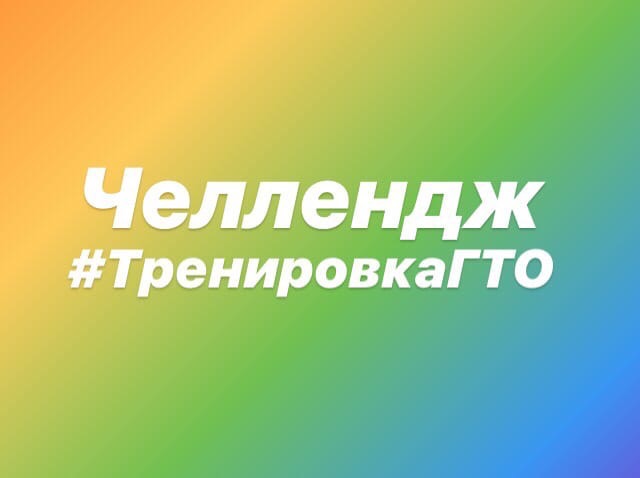 